А	БВ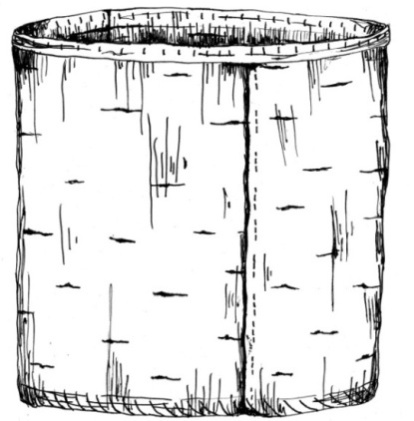 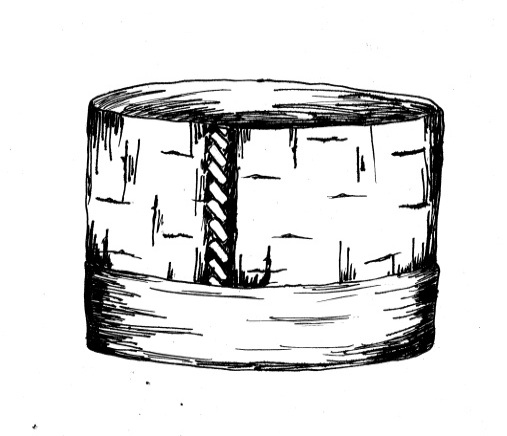 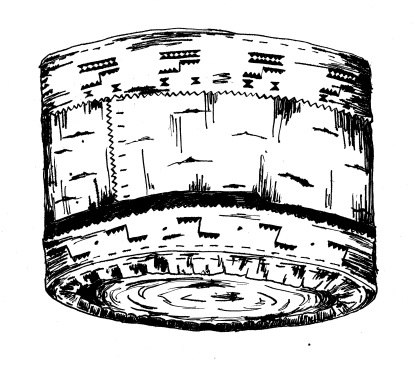  ГД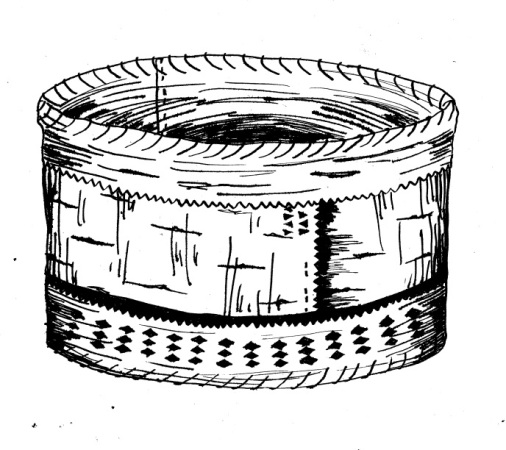 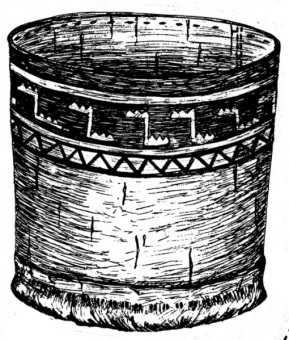 Е Ж		З                        ИК              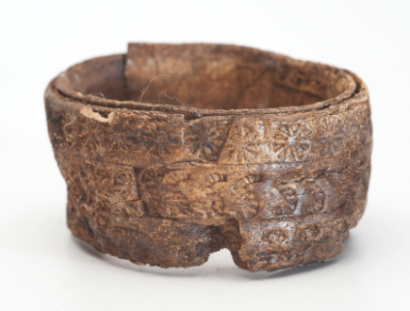 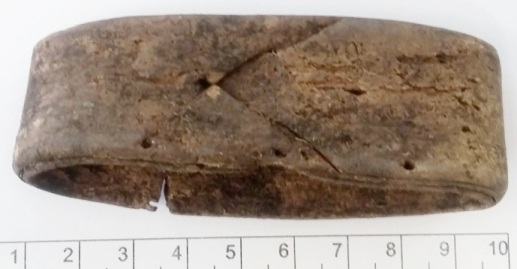 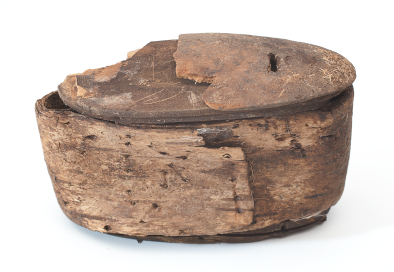 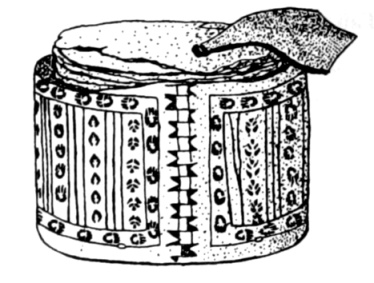 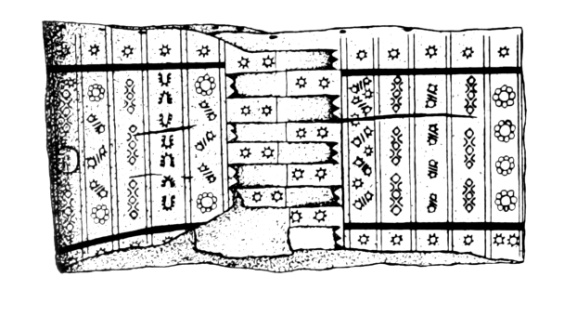 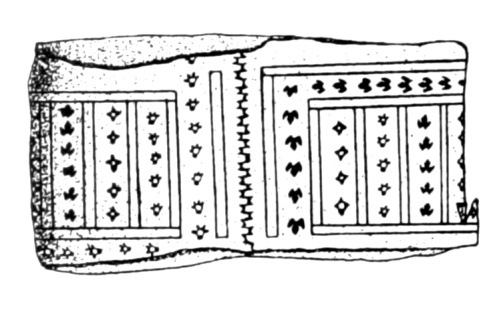 Рис. 1. Группа I. Коробки. А, Б, В – Балагачевский могильник; Г – Остяцкая Гора; Д – Карбинский II; Группа III. Табакернки. Е, Ж, З  – Тискинский могильник;  И – Усть-Балыкский некрополь, р. Большой Балык, К – Кинтусовский I, р. Салым,  Л – Соровский могильник, р. Салым